Wöchentliche Betreuungszeiten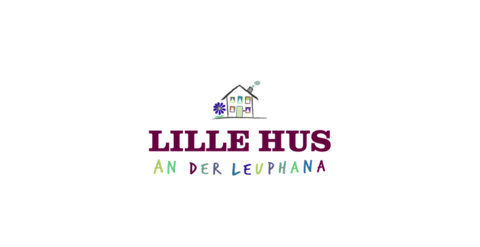 Mo. – Fr.:        8 Uhr – 16 UhrEingewöhnungDie Eingewöhnungsphase sollte von einem Elternteil begleitet werden und kann etwa zwei bis vier Wochen dauern. Ich gewöhne die Kinder nach dem „Berliner Eingewöhnungsmodell“ ein, hierbei wird erst am 4. Tag ein Trennungsversuch begonnen. Mit dieser Methode habe ich sehr gute Erfahrungen gemacht und kann sie nur weiterempfehlen.Ein idealer Übergang braucht vor allem etwas Zeit, Zeit die sich auszahlt. Kinder die sich nach einer gelungenen Eingewöhnung wohl fühlen, können sich besser entwickeln und sind seltener krank.Gerne können Sie mit mir einen Termin vereinbaren Ich freue mich auf Sie und ihre KinderFörderung der SelbstständigkeitSo oft wie möglich gebe ich den Kindern Raum und Zeit ihre alltäglichen Aufgaben selbstständig zu bewältigen. Es gibt den Kindern sehr viel Selbstbewusstsein, wenn sie sich allein anziehen können, alleine mit dem Löffel essen, sich selbst etwas zu trinken eingießen können. Auch wenn es anfangs länger dauert oder mal etwas daneben geht, dafür nehmen wir uns gern die Zeit.PartizipationPartizipation bedeutet, dass die Kinder ihre Umwelt aktiv mitgestalten und mitentscheiden dürfen. Auch wenn die Kinder noch klein sind, können sie schon ihre Wünsche äußern und werden an Entscheidungen beteiligt, wie z.B. Was kommt aufs Brot, welches Lied singen wir, was spielen wir etc. Die Meinung der Kinder ist mir wichtig, schließlich geht es um sie und um ihr Wohlbefinden. Kinder haben ein gutes Gespür für das, was ihnen guttut.BewegungWir gehen oft in den nahegelegten Wald oder auf den Spielplatz. Hier können die Kinder balancieren, springen, klettern und laufen. Ab und zu können wir auch im Studio 21 turnen oder im Lille Hus eine Bewegungslandschaft aufbauenKonzept für die Kindertagespflege Lille Husan der Leuphana Universität vonInes FreitagStaatl. anerk. Erzieherin und qualifizierte TagesmutterScharnhorststr. 3 21335 LüneburgTel.: 015112401663Email: lillehus.lueneburg@gmail.comName: FreitagVorname: InesGeburtsjahr: 1981Wohnort: LüneburgFamilienstand: verheiratetKinder: 2 Mädchen und 2 Jungen im Alter von 2 – 15 JahrenHobbies: Musizieren, Nähen, Sprachen lernenIch bin seit 2007 staatlich anerkannte Erzieherin und seit 2011 auch qualifizierte Tagesmutter.Ich habe in verschiedenen Kindergärten und Großpflegestellen als Vertretung gearbeitet und von zuhause aus als Tagesmutter.Die Arbeit mit kleinen Kindern macht mir besonders viel Spaß. Mit ihnen gemeinsam die Welt erkunden und dabei immer wieder Neues zu entdecken. Mir bereitet es große Freude, die Kinder in ihrem Alltag zu begleiten und zu unterstützen und ihnen Aktivitäten anzubieten, bei denen sie sich entfalten und entwickeln können. Tagesablauf8.00 Uhr bis 8:30 Uhr ist Bringzeit, wenn alle Tageskinder eingetroffen sind, wird erst einmal gemeinsam gefrühstückt.Nach dem Frühstück findet ein Morgenkreis statt, in dem wir zusammen singen, Fingerspiele machen und den Tag planen. Von 9.00 bis 11.00 Uhr gibt es dann Aktivitäten an der frischen Luft oder Beschäftigungen in den Räumlichkeiten. Von 11.30 bis 12.00 Uhr gibt es Mittagsessen, welches ich morgens vorbereitet habe.12.15 bis 14.00 Uhr schlafen die meisten Kinder oder ruhen sich etwas aus.Wenn alle Kinder wach sind, gewickelt und angezogen, gibt es für die Kinder die Möglichkeit einen Snack zu sich zu nehmen. Dafür werden Brote, Obst und Gemüse zur Verfügung gestellt.Anschließend gibt es eine Freispielphase bis die Kinder um 16:00 Uhr abgeholt werden.SpielmöglichkeitenDas große Spielzimmer verfügt über viele große Fenster. In diesem Zimmer gibt es zahlreiche Materialien und Spielzeuge zum Bauen, Rollenspiele spielen und lesen. Außerdem gibt es einen Tisch, an dem die Kinder puzzeln, basteln, malen, kneten oder mit den Aktionstabletts spielen können. Ein kleines abgetrenntes Zimmer ist unser Schlafraum mit kleinen Betten für den Mittagsschlaf. Hier ist auch noch Platz zum Höhlen bauen und entspannen.Auf der kleinen Terrasse können wir in der Sandkiste spielen oder den Nachmittagssnack einnehmen.Der Hasenburger Wald liegt direkt hinter dem Haus und wird von uns gern genutzt. Ganz in der Nähe gibt es mehrere Spielplätze zur Auswahl.Außerdem haben wir die Möglichkeit einen Raum im Studio 21 für Bewegungsangebote zu nutzen. Da wir mit der Villa Milchzahn kooperieren, wird es gegenseitige Besuche und Treffen auf Spielplätzen geben.